Детская мультипликация – эффективный способ развития коммуникативных навыков у детей с ОВЗ.Сергеева Анна Александровна, воспитатель детского сада «Солнышко» г. НефтегорскаВ современном мире стремительно развивается техническое направление.  Мы уже не представляем себя без гаджитов. Дети  с самого раннего возраста познают данные устройства, умеют ими пользоваться.  Дошкольное детство представляет собой важнейший период в становлении личности, которое должно быть освещено творчеством, а следовательно, искусством. В поисках методов, способствующих развитию творческого мышления ребенка, я обратилась к мультипликации.  В группе старшего возраста многие дети имеют трудности в речевом развитии, мультипликация помогает максимально сближать интересы взрослого и ребенка, отличаясь доступностью и неповторимостью жанра. С ее помощью можно сделать процесс обучения удовольствием для дошкольников.  Мультипликация  может стать прекрасным развивающим средством  для раскрепощения мышления, развития творческого потенциала.  Совместно с детьми и родителями мы решили создать  мультстудию: «МУЛЬТИ - ПУЛЬТИ».Оборудование и программное обеспечение мультстудии: - видеокамера с функцией покадровой съемки; - штатив, на который крепится видеокамера; - настольная лампа; - компьютер с программой для обработки отснятого материала (монтаж осуществлялся в программе Zu3D); - подборка музыкальных произведений (для звукового оформления мультфильма); - диктофон и микрофон, подключенный к компьютеру для записи голоса (звуковое решение мультфильма); - художественные и иные материалы для создания изображений (бумага, краски, кисти, карандаши, фломастеры, ножницы, проволока и другие). - диски для записи и хранения материалов; - устройство для просмотра мультипликационных фильмов: DVD-проигрыватель, проектор с экраном или монитор компьютера. Процесс создания мультфильма 1. Подбор материала для сценария. Можно взять авторское произведение родителей на основе конкурсного отбора. 2. Выбор анимационной техники. 3. Изготовление фонов и персонажей. Используется масса для лепки или пластилин, конструктор ЛЕГО, бросовый материал (бусины, бантики и т.д.), или готовые куклы. Фон для новичков лучше брать неподвижный. А затем он может и панорамно двигаться – горизонтально или вертикально. В этом случае персонаж идет, бежит, прыгает, ныряет на одном месте. 4. Съемка анимационного фильма. 5. Звуковое оформление, или «озвучивание». Основное средство выражения мыслей и чувств – звучащее слово, – вступая во взаимодействие c изобразительной частью фильма, усиливает его в идейном, художественном плане. Здесь дети проявляют свои актерские способности: выразительно читают авторский текст, придумывают шумовые эффекты. Но новичкам для начала лучше просто наложить мелодию, соответствующую замыслу. 6. Монтаж фильма (верстка). В работе с дошкольниками эта функция решается педагогом. Перенести отснятые фотографии на компьютер. Разместить снимки, музыкальные композиции, голосовые записи в программе для вёрстки и монтировать фильм. Итоговым мероприятием  тематической недели  «В гостях у сказки», стал  мультфильм «Шах-Петух» - по мотивам татарской народной сказки. К создаю декораций подключились родители, дети озвучивали героев. Детская мультипликация является эффективным способом развития коммуникативных навыков у детей с ОВЗ.  Участвуя в работе, дети сами создают героев мультфильма, приобретают навыки коллективной и проектной работы, ведь автор мультфильма – это не только художник, или скульптор, но еще и сценарист, и режиссер, и актер, и даже драматург и музыкант. И всем этим профессиям понемногу ребята смогут научиться сообща.Каждый из детей сможет моделировать как реальный, так и фантастический мир; придумывать персонажей, различных по пластике, характеру, настроению; создавать музыкальные анимационные фильмы.Сейчас я покажу вам наш мультфильм,  с который  мы принимали участие в окружном конкурсе «МУЛЬТ - УРА» и заняли диплом IIстепени.В разработке у нас  еще  2 мультфильма.Декорации к мультфильму «Шах-Петух»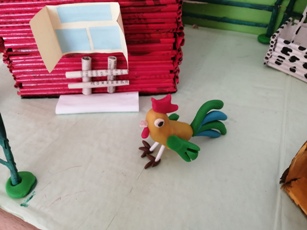 